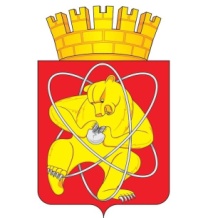 13 января 2023                                                                                                                          22г. ЖелезногорскОб отмене постановления Администрации ЗАТО г.Железногорск от 09.01.2023 № 3 «О введении режима функционирования «ПОВЫШЕННАЯ ГОТОВНОСТЬ» на территории ЗАТО Железногорск Красноярского края»В соответствии с Федеральным законом от 21.12.1994 № 68-ФЗ «О защите населения и территорий от чрезвычайных ситуаций природного и техногенного характера», Постановлением Правительства Российской Федерации от 30.12.2003 № 794 «О единой государственной системе предупреждения и ликвидации чрезвычайных ситуаций», в соответствии с рекомендациями комиссии по ЧС и ПБ ЗАТО Железногорск от 13.01.2023 № 2 «Об отмене режима функционирования «Повышенная готовность»,  руководствуясь Уставом ЗАТО Железногорск ПОСТАНОВЛЯЮ:1. Отменить постановление Администрации ЗАТО г.Железногорск от 09.01.2023 № 3 «О введении режима функционирования «ПОВЫШЕННАЯ ГОТОВНОСТЬ» на территории ЗАТО Железногорск Красноярского края»2. Управлению внутреннего контроля Администрации ЗАТО                          г. Железногорск (В.Г. Винокурова) довести настоящее постановление до сведения населения через газету «Город и горожане».	3. Отделу общественных связей Администрации ЗАТО г. Железногорск (И.С. Архиповой) разместить настоящее постановление на официальном сайте Администрации ЗАТО г. Железногорск в информационно – телекоммуникационной  сети «Интернет».4. Контроль над исполнением настоящего постановления возложить на заместителя Главы ЗАТО г. Железногорск  по безопасности и взаимодействию с правоохранительными органами Д.А. Герасимова.	5. Настоящее постановление вступает в силу с момента его подписания.Глава ЗАТО г. Железногорск              И.Г. Куксин